III Concurso de Carteles 25NAyuntamiento de CalahorraCONCURSO DE CARTELES CONMEMORATIVOS DE 25 NEl 25 de noviembre se conmemora el día internacional de la eliminación de la violencia de género. Para implicar y sensibilizar a la población el Ayuntamiento de Calahorra impulsa, por tercer año consecutivo, un concurso de carteles, de manera que el trabajo ganador será la imagen del cartel anunciador de la próxima edición en 2023. El año pasado la ganadora fue Marta Muñoz.Así, nuevamente, como actividad previa a los actos que desarrollará el área de Igualdad del Ayuntamiento de Calahorra en torno al 25 de noviembre, se propone el III concurso de carteles dirigido a la población general de Calahorra.Este concurso y el resto de actividades para conmemorar el 25 de noviembre, y que se presentaran en próximas fechas, se desarrollan en el marco del contrato para actividades de Igualdad que se gestiona actualmente a través de la empresa Arete Activa.Podrán participar todas aquellas personas que lo deseen, sin limitación de edad, que residan en Calahorra.Este año queremos centrar la mirada en diferentes formas de violencia que se ejercen sobre las mujeres. Además, queremos visibilizar las estrategias de supervivencia, de recuperación y de reparación que articulan las propias mujeres que sufren, o han sufrido, cualquier tipo de violencia de género. Así como su potencial para generar cambios estructurales que generen cambios profundos en la vida de todas las mujeres y niñas. “La sororidad no solo supone un asidero afectivo para las mujeres, sino también político”.(Rosa Cobo)Se exponen a continuación las bases de la convocatoriaBASES DE LA CONVOCATORIABUSCAMOSEL CARTEL OFICIAL CONTRA LA VIOLENCIA HACIA LAS MUJERES DEL 2023CARACTERÍSTICAS DEL CARTEL
Tamaño A2 42 x 59,4cmA colorLetra legible y de tamaño adecuadoEl archivo debe ser enviado en formato .pdf (sin protección ni contraseña) o .jpgAnte la posible falta de calidad de algún cartel, se reserva la facultad de eliminar los mismos del concursoRecomendaciones alta calidad:Si el diseño contiene imágenes, resolución de 150 pixeles por pulgada (ppp)Trabajar los archivos en modo de color CMYK (tenga en cuenta que si trabaja en modo RGB verá un rango de colores al que las impresoras y plotter no pueden imprimir)Las fuentes no deben ser inferiores a 6ptEl archivo debe tener 3 mm de distancia de seguridad y otros 3 mm de sangradoSi lo necesita también puede enviarlo en formato .psd (Photoshop), .ai (Illustrator) o .tiffLOS CARTELES SERÁN ENVIADOS al siguiente correo electrónico: estela@arete-activa.comPLAZO DE ENTREGA: hasta el 21 de noviembreTodos los carteles se expondrán en una plataforma on line para ser valorados, que será publicada el 22 de noviembre en esta misma página.LA VOTACIÓN se hará a través de esa plataforma on line y se abrirá el mismo día, 22 de noviembre, a toda la ciudadanía de Calahorra. Para la votación se deberán seguir los siguientes criterios:1.- Mensaje transmitido acorde con la lucha contra la violencia de género.2.- Calidad ilustración y diseño.3.- Composición.4.- Creatividad.5.- Originalidad6.- Cumplimiento de las especificaciones del concurso.LA VOTACIÓN se cerrará el jueves 24 de noviembre a las 12:00h. Después del cierre de la votación popular, se procederá al escrutinio de los votos emitidos. Este mismo día, se contactará con las personas cuyos carteles hayan quedado en los tres primeros puestos.LA ENTREGA DE PREMIOS será pública, y se hará el sábado, 26 de noviembre a las 20:15h en los Cines Arcca de Calahorra.TODOS LOS CARTELES SERÁN EXPUESTOS públicamente en el Centro Joven de Calahorra del 22 al 30 de noviembre.SE ESTABLECEN LOS SIGUIENTES PREMIOS:
Primer premio: El cartel más puntuado será escogido como cartel oficial del 25N en Calahorra del próximo año (2023). Además, está dotado con 100 €.Segundo premio: Dos entradas de cine (Cines Arcca). Además, está dotado con 50€.Tercer premio: 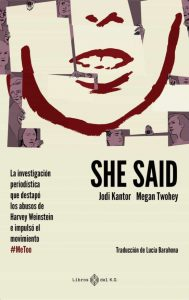 Ejemplar del libro “She Said: la investigación periodística que destapó los abusos de Harvey Weinstein e impulsó el movimiento #MeToo”Jodi Kantor, Megan Twohey. Libros del K.O., 2021.Si a criterio del Ayuntamiento de Calahorra, algún cartel incumple las bases, se podrá retirar del concurso.La participación en este concurso significa la aceptación total de estas bases.